14 декабря в рамках Всероссийской акции «Мы – граждане России» и в честь Дня Конституции РФ в конференц-зале администрации Дальнереченского городского округа прошло торжественное поздравление юных граждан с получением паспорта гражданина Российской Федерации.

Главная цель акции - содействие укреплению и развитию общенационального сознания, гражданской солидарности россиян, воспитание граждан в духе патриотизма, уважения к истории и Конституции Российской Федерации, законности, нормам социальной жизни.

На торжественном мероприятии ребят поздравили заместитель главы администрации ДГО Наталья Фесюк, председатель Совета ветеранов войны, труда и вооруженных сил - Валерий Ожиганов.
После поздравлений и напутственных слов ребятам вручили подарки.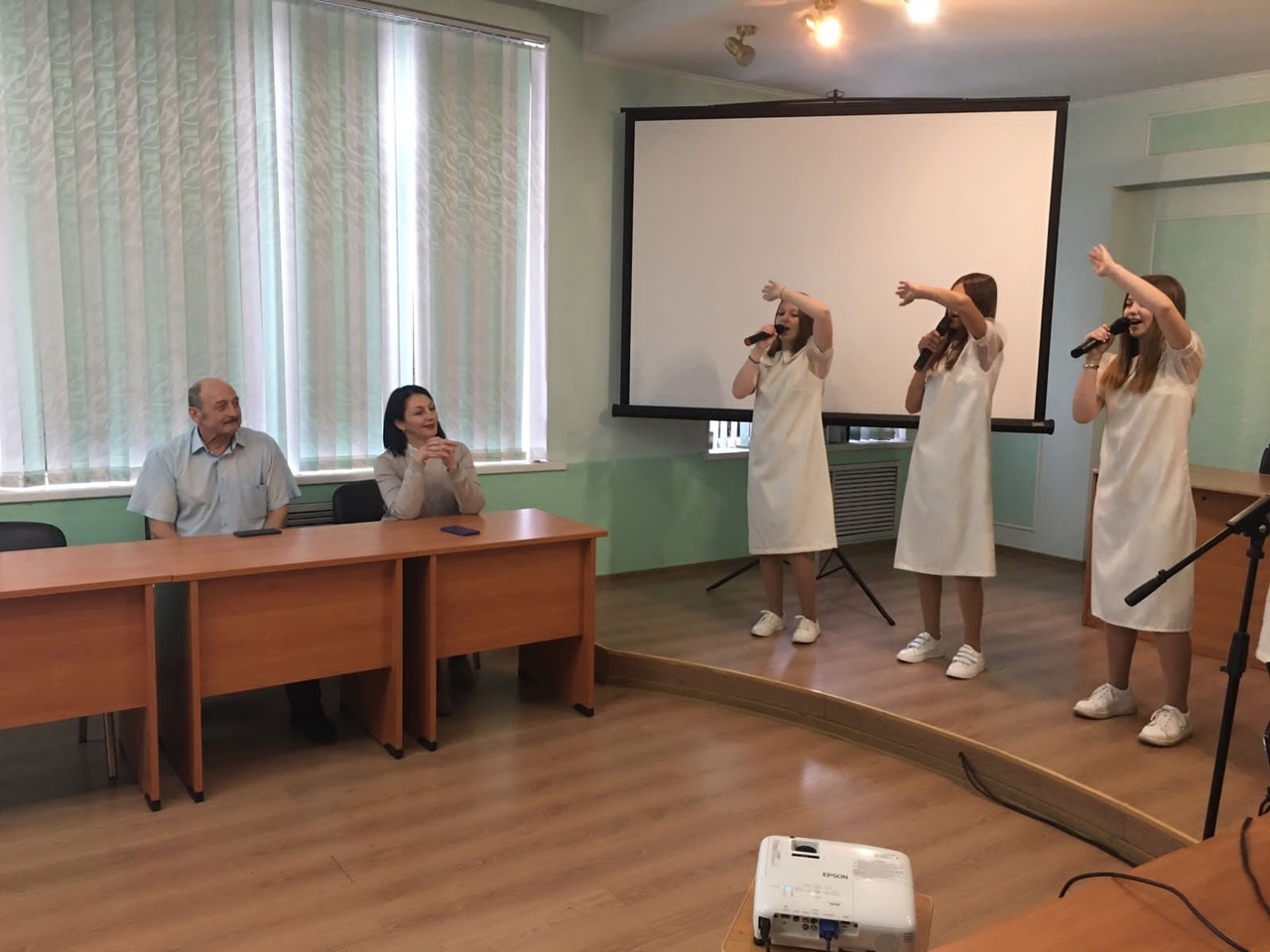 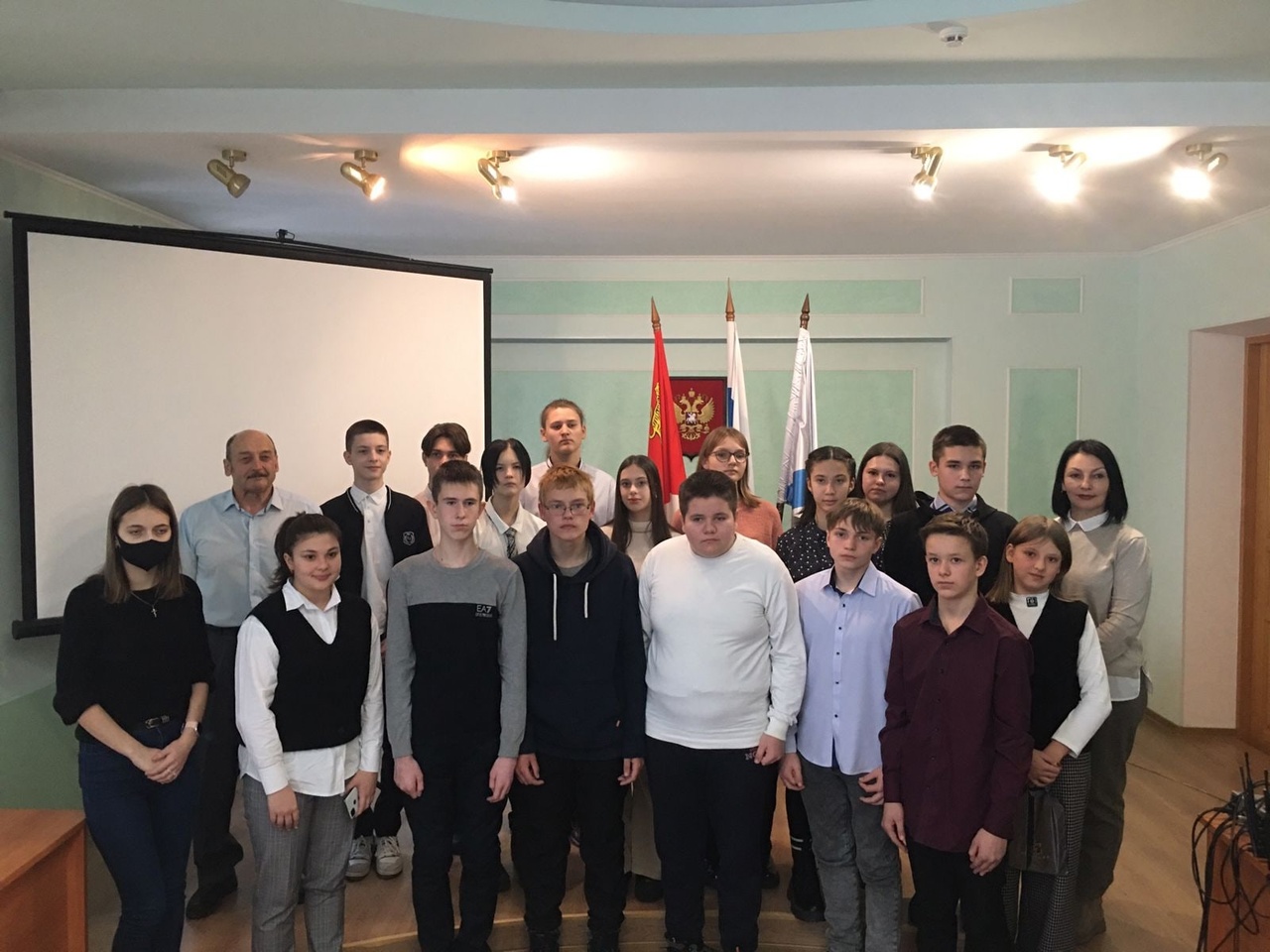 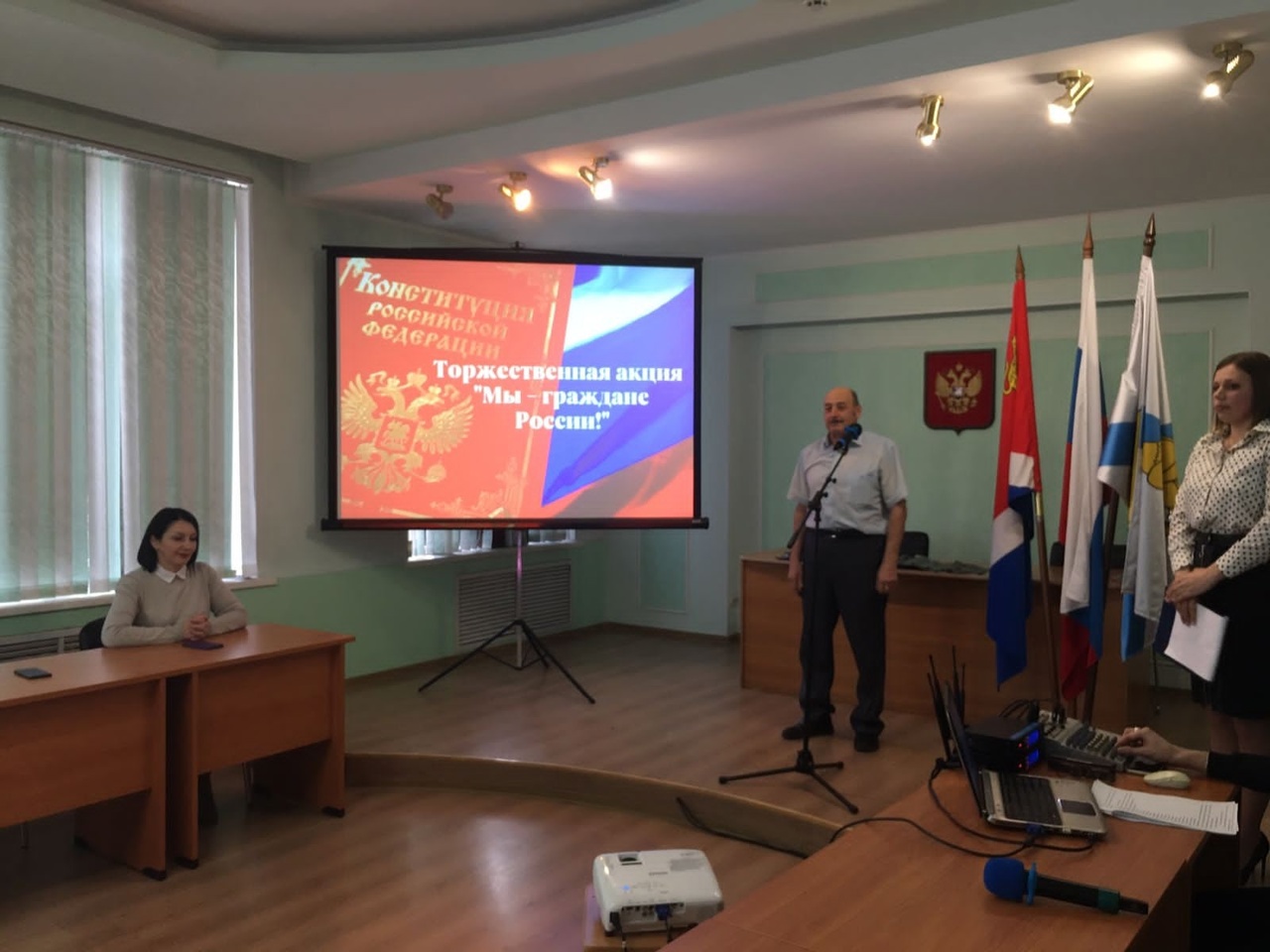 